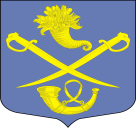 РОССИЙСКАЯ ФЕДЕРАЦИЯАДМИНИСТРАЦИЯ МУНИЦИПАЛЬНОГО ОБРАЗОВАНИЯБУДОГОЩСКОЕ ГОРОДСКОЕ ПОСЕЛЕНИЕКИРИШСКОГО МУНИЦИПАЛЬНОГО РАЙОНАЛЕНИНГРАДСКОЙ ОБЛАСТИРАСПОРЯЖЕНИЕ от   15 октября 2021 года  №  179-рО проведении проверкиНа основании плана контрольных мероприятий администрации муниципального образования Будогощское городское поселение Киришского муниципального района Ленинградской области на 2021 год, утвержденного распоряжением от 30.12.2020 г №310-р:Провести плановую проверку соблюдения условий, целей и порядка предоставления в 2020 году субсидий в целях возмещения недополученных доходов муниципальному предприятию  «Комбинат коммунальных предприятий городского поселка Будогощь муниципального образования Будогощское городское поселение» в связи с оказанием банных услуг населению на территории муниципального образования  Будогощское городское  поселение Киришского муниципального района Ленинградской области (ИНН 4708001707, КПП 472701001, место нахождения / место фактического осуществления деятельности: Ленинградская область, Киришский район, г.п.Будогощь, ул.Советская, д.37).Начальнику отдела - главному бухгалтеру Богдановой Е.В., бухгалтеру администрации Можаевой Н.А.  провести данную проверку в период с 25 октября по 29 октября 2021 года.Глава   администрации                                                                                И.Е.РезинкинРазослано: в дело-2, бухгалтерия, МП «ККП г.п.Будогощь»